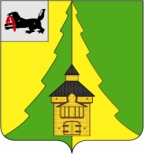 Российская Федерация	Иркутская область	 	Нижнеилимский муниципальный район	АДМИНИСТРАЦИЯ			ПОСТАНОВЛЕНИЕОт «22»  апреля  2021г. № 392   	г. Железногорск-ИлимскийО проведении Дней охраны трудана территории Нижнеилимского муниципального района 	В целях совершенствования работы по обеспечению безопасных условий труда работников, пропаганды передового опыта в сфере охраны труда, профилактики несчастных случаев на производстве, в связи со Всемирным днем охраны труда 28 апреля, в соответствии со ст.6  закона Иркутской области №58-оз от 23.07.2008г. «Об охране труда в Иркутской области», Уставом муниципального образования «Нижнеилимский  район»,  администрация Нижнеилимского муниципального районаПОСТАНОВЛЯЕТ:                               1. Провести в период с 28 апреля  по 20 мая  2021 года на территории Нижнеилимского муниципального района Дни охраны труда.2. Утвердить план мероприятий в рамках Дней охраны труда согласно Приложения.3. Рекомендовать работодателям в Нижнеилимском районе принять участие в  мероприятиях в соответствии с настоящим постановлением, организовать и провести собственные мероприятия.4. Постановление опубликовать  в периодическом издании «Вестник Думы и администрации Нижнеилимского муниципального района». 	5. Контроль за исполнением настоящего постановления возложить на заместителя мэра района  по  жилищной политике, градостроительству, энергетике, транспорту и связи.                И.о. мэра  района                                    В.В. ЦвейгартДрапеза Н.М., 31491Рассылка: в дело-2; Цвейгарт В.В.,  Драпеза Н.М., пресс-служба.Приложение к постановлению администрации Нижнеилимского муниципального района От 22.04.2021г.  № 392Планмероприятий в рамках Дней охраны труда, посвященных Всемирному дню охраны труда 28 апреля 2021 годаКонсультант по госполномочиям в сфере труда администрации Нижнеилимского района                                                                    Н.М. Драпеза№МероприятияМесто проведения Сроки проведенияОтветственные лица1Заседание Межведомственной комиссии по охране труда Нижнеилимского района по отдельно утвержденному плану Администрация района (зал заседаний)20.05.202110.00МВКДрапеза Н.М.2Семинар-совещание с руководителями и специалистами организаций по вопросам охраны труда с тематикой  Всемирного дня охраны труда 28 апреля 2019 г.Администрация района (актовый зал)12.05.202110.00Драпеза Н.М.3Подведение итогов конкурса на лучший информационный плакат в связи со Всемирным днем охраны труда по теме: «Охрана труда в период пандемии», проведение выставки представленных на конкурс работАдминистрация района(актовый зал)12.05.2021Конкурсная комиссия,Драпеза Н.М.